D E C L A R A Ç Ã O DEHORAS TRABALHADAS EM CONSONÂNCIA AO ESTÁGIO SUPERVISIONADO(para estudantes nas categorias: CLT, Trabalhador Autônomo, Proprietário)	Declaramos para os devidos fins acadêmicos perante ao Centro Universitário de Franca – Uni-FACEF, que , portador do CPF , RG , no período de      /     /      a     /     /     , na área de      , desenvolveu as atividades com o plano de trabalho proposto como estágio curricular supervisionado nesta organização, tendo suas atividades acadêmico/profissional acompanhadas, supervisionadas e avaliadas cumprindo uma carga horária de       horas, com objetivo específico de equiparar as horas trabalhadas ao Estágio Curricular, como parte das Atividades Extra Classe exigido para a Conclusão do Curso de Graduação em .Franca,       de       de 20     ._________________________________________________Nome, cargo e assinatura do Supervisor Responsável 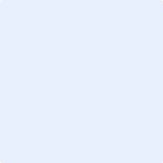 